Betriebsanweisung für Tätigkeiten mit Gefahrstoffengem. § 14 GefStoffV Betriebsanweisung für Tätigkeiten mit Gefahrstoffengem. § 14 GefStoffV 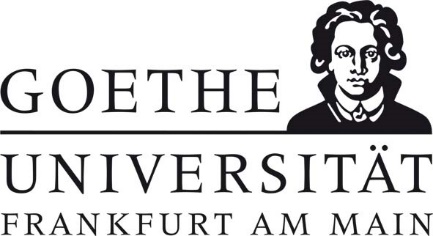 Geltungsbereich: Institut für 	Bereichsverantwortliche*r:                                                                                                                Datum: Geltungsbereich: Institut für 	Bereichsverantwortliche*r:                                                                                                                Datum: Geltungsbereich: Institut für 	Bereichsverantwortliche*r:                                                                                                                Datum: Geltungsbereich: Institut für 	Bereichsverantwortliche*r:                                                                                                                Datum: GefahrstoffbezeichnungGefahrstoffbezeichnungGefahrstoffbezeichnungGefahrstoffbezeichnungTrypanblau (Pulver)Trypanblau (Pulver)Trypanblau (Pulver)Trypanblau (Pulver)Gefahr für Mensch und UmweltGefahr für Mensch und UmweltGefahr für Mensch und UmweltGefahr für Mensch und Umwelt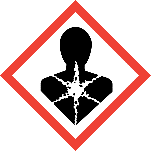 GEFAHR-  Kann Krebs erzeugen. (H350)-  Einatmen, Verschlucken oder Aufnahme durch die Haut kann zu Gesundheitsschäden führen. -  Die Bildung explosionsfähiger Staub-Luft-Gemische ist möglich.-  Reagiert heftig mit Säuren. -  Bei Kontakt mit Nitriten, Nitraten, salpetriger Säure Freisetzung von Nitrosaminen möglich!-  Zersetzt sich bei Erhitzen/Verbrennen in gefährliche Gase/Dämpfe (z.B. Kohlenstoffoxide, Stickoxide, Schwefeloxide, Natriumoxide).-  WGK: 3 (stark wassergefährdend)-  Kann Krebs erzeugen. (H350)-  Einatmen, Verschlucken oder Aufnahme durch die Haut kann zu Gesundheitsschäden führen. -  Die Bildung explosionsfähiger Staub-Luft-Gemische ist möglich.-  Reagiert heftig mit Säuren. -  Bei Kontakt mit Nitriten, Nitraten, salpetriger Säure Freisetzung von Nitrosaminen möglich!-  Zersetzt sich bei Erhitzen/Verbrennen in gefährliche Gase/Dämpfe (z.B. Kohlenstoffoxide, Stickoxide, Schwefeloxide, Natriumoxide).-  WGK: 3 (stark wassergefährdend)-  Kann Krebs erzeugen. (H350)-  Einatmen, Verschlucken oder Aufnahme durch die Haut kann zu Gesundheitsschäden führen. -  Die Bildung explosionsfähiger Staub-Luft-Gemische ist möglich.-  Reagiert heftig mit Säuren. -  Bei Kontakt mit Nitriten, Nitraten, salpetriger Säure Freisetzung von Nitrosaminen möglich!-  Zersetzt sich bei Erhitzen/Verbrennen in gefährliche Gase/Dämpfe (z.B. Kohlenstoffoxide, Stickoxide, Schwefeloxide, Natriumoxide).-  WGK: 3 (stark wassergefährdend)Schutzmaßnahmen und VerhaltensregelnSchutzmaßnahmen und VerhaltensregelnSchutzmaßnahmen und VerhaltensregelnSchutzmaßnahmen und Verhaltensregeln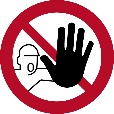 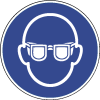 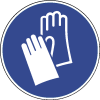 -  Unter Verschluss aufbewahren.-  Einatmen von Stäuben vermeiden. -  Berührung mit Augen, Haut und Kleidung vermeiden.-  Staubbildung unbedingt vermeiden. Staubablagerungen sofort entfernen. -  Nur im Abzug arbeiten und Frontschieber geschlossen halten.-  Gefäße nicht offen stehen lassen! Reaktionsfähige Stoffe fern halten bzw. nur kontrolliert zugeben.-  Nur in gekennzeichnete Behälter abfüllen.-  Augenschutz tragen: Gestellbrille mit Seitenschutz.  -  Handschutz tragen: Handschuhe aus: Nitrilkautschuk/Nitrillatex (NBR; 0,11 und 0,4 mm).-  Körperschutz tragen: Laborkittel.
-  Unter Verschluss aufbewahren.-  Einatmen von Stäuben vermeiden. -  Berührung mit Augen, Haut und Kleidung vermeiden.-  Staubbildung unbedingt vermeiden. Staubablagerungen sofort entfernen. -  Nur im Abzug arbeiten und Frontschieber geschlossen halten.-  Gefäße nicht offen stehen lassen! Reaktionsfähige Stoffe fern halten bzw. nur kontrolliert zugeben.-  Nur in gekennzeichnete Behälter abfüllen.-  Augenschutz tragen: Gestellbrille mit Seitenschutz.  -  Handschutz tragen: Handschuhe aus: Nitrilkautschuk/Nitrillatex (NBR; 0,11 und 0,4 mm).-  Körperschutz tragen: Laborkittel.
-  Unter Verschluss aufbewahren.-  Einatmen von Stäuben vermeiden. -  Berührung mit Augen, Haut und Kleidung vermeiden.-  Staubbildung unbedingt vermeiden. Staubablagerungen sofort entfernen. -  Nur im Abzug arbeiten und Frontschieber geschlossen halten.-  Gefäße nicht offen stehen lassen! Reaktionsfähige Stoffe fern halten bzw. nur kontrolliert zugeben.-  Nur in gekennzeichnete Behälter abfüllen.-  Augenschutz tragen: Gestellbrille mit Seitenschutz.  -  Handschutz tragen: Handschuhe aus: Nitrilkautschuk/Nitrillatex (NBR; 0,11 und 0,4 mm).-  Körperschutz tragen: Laborkittel.
Verhalten im GefahrfallVerhalten im GefahrfallVerhalten im GefahrfallVerhalten im Gefahrfall-  Gefahrenbereich räumen und absperren, Vorgesetzte*n informieren.-  Ausgelaufenes/verschüttetes Produkt: immer Schutzbrille, Handschuhe und Schutzkleidung sowie bei größeren Mengen Atemschutz tragen. Geeigneter Atemschutz: Partikelfilter P3 (weiß). Staubfrei aufnehmen (z.B. mit feuchtem Zellstoff) und entsorgen. Raum lüften.-  Im Brandfall: Produkt ist brennbar, geeignete Löschmittel: alkoholbeständiger Schaum, Löschpulver, Kohlendioxid, auch Wassernebel. Bei Brand entstehen gefährliche Gase/Dämpfe (Stickoxide, Schwefeloxide, Metalloxidrauch, Kohlenmonoxid und Kohlendioxid).-  Das Eindringen in Boden, Gewässer und Kanalisation muss verhindert werden. -  Gefahrenbereich räumen und absperren, Vorgesetzte*n informieren.-  Ausgelaufenes/verschüttetes Produkt: immer Schutzbrille, Handschuhe und Schutzkleidung sowie bei größeren Mengen Atemschutz tragen. Geeigneter Atemschutz: Partikelfilter P3 (weiß). Staubfrei aufnehmen (z.B. mit feuchtem Zellstoff) und entsorgen. Raum lüften.-  Im Brandfall: Produkt ist brennbar, geeignete Löschmittel: alkoholbeständiger Schaum, Löschpulver, Kohlendioxid, auch Wassernebel. Bei Brand entstehen gefährliche Gase/Dämpfe (Stickoxide, Schwefeloxide, Metalloxidrauch, Kohlenmonoxid und Kohlendioxid).-  Das Eindringen in Boden, Gewässer und Kanalisation muss verhindert werden. -  Gefahrenbereich räumen und absperren, Vorgesetzte*n informieren.-  Ausgelaufenes/verschüttetes Produkt: immer Schutzbrille, Handschuhe und Schutzkleidung sowie bei größeren Mengen Atemschutz tragen. Geeigneter Atemschutz: Partikelfilter P3 (weiß). Staubfrei aufnehmen (z.B. mit feuchtem Zellstoff) und entsorgen. Raum lüften.-  Im Brandfall: Produkt ist brennbar, geeignete Löschmittel: alkoholbeständiger Schaum, Löschpulver, Kohlendioxid, auch Wassernebel. Bei Brand entstehen gefährliche Gase/Dämpfe (Stickoxide, Schwefeloxide, Metalloxidrauch, Kohlenmonoxid und Kohlendioxid).-  Das Eindringen in Boden, Gewässer und Kanalisation muss verhindert werden. -  Gefahrenbereich räumen und absperren, Vorgesetzte*n informieren.-  Ausgelaufenes/verschüttetes Produkt: immer Schutzbrille, Handschuhe und Schutzkleidung sowie bei größeren Mengen Atemschutz tragen. Geeigneter Atemschutz: Partikelfilter P3 (weiß). Staubfrei aufnehmen (z.B. mit feuchtem Zellstoff) und entsorgen. Raum lüften.-  Im Brandfall: Produkt ist brennbar, geeignete Löschmittel: alkoholbeständiger Schaum, Löschpulver, Kohlendioxid, auch Wassernebel. Bei Brand entstehen gefährliche Gase/Dämpfe (Stickoxide, Schwefeloxide, Metalloxidrauch, Kohlenmonoxid und Kohlendioxid).-  Das Eindringen in Boden, Gewässer und Kanalisation muss verhindert werden. Erste HilfeErste HilfeErste HilfeNOTRUF 112Selbstschutz beachten, Vorgesetzte*n informieren.Nach Augenkontakt: Sofort unter Schutz des unverletzten Auges ausgiebig (mind. 10 Minuten) bei geöffneten Lidern mit Wasser spülen. Augenärztliche Behandlung.Nach Hautkontakt: Verunreinigte Kleidung sofort ausziehen. Haut mit viel Wasser spülen. Ärztliche Behandlung.Nach Einatmen: Verletzte*n aus dem Gefahrenbereich bringen. Frischluftzufuhr. Bei Atemstillstand künstliche Beatmung nach Möglichkeit mit Beatmungsgerät. Ärztliche Behandlung.Nach Verschlucken: Sofort Wasser trinken lassen (maximal 2 Trinkgläser). Ärztliche Behandlung. Selbstschutz beachten, Vorgesetzte*n informieren.Nach Augenkontakt: Sofort unter Schutz des unverletzten Auges ausgiebig (mind. 10 Minuten) bei geöffneten Lidern mit Wasser spülen. Augenärztliche Behandlung.Nach Hautkontakt: Verunreinigte Kleidung sofort ausziehen. Haut mit viel Wasser spülen. Ärztliche Behandlung.Nach Einatmen: Verletzte*n aus dem Gefahrenbereich bringen. Frischluftzufuhr. Bei Atemstillstand künstliche Beatmung nach Möglichkeit mit Beatmungsgerät. Ärztliche Behandlung.Nach Verschlucken: Sofort Wasser trinken lassen (maximal 2 Trinkgläser). Ärztliche Behandlung. Selbstschutz beachten, Vorgesetzte*n informieren.Nach Augenkontakt: Sofort unter Schutz des unverletzten Auges ausgiebig (mind. 10 Minuten) bei geöffneten Lidern mit Wasser spülen. Augenärztliche Behandlung.Nach Hautkontakt: Verunreinigte Kleidung sofort ausziehen. Haut mit viel Wasser spülen. Ärztliche Behandlung.Nach Einatmen: Verletzte*n aus dem Gefahrenbereich bringen. Frischluftzufuhr. Bei Atemstillstand künstliche Beatmung nach Möglichkeit mit Beatmungsgerät. Ärztliche Behandlung.Nach Verschlucken: Sofort Wasser trinken lassen (maximal 2 Trinkgläser). Ärztliche Behandlung. Sachgerechte EntsorgungSachgerechte EntsorgungSachgerechte EntsorgungSachgerechte EntsorgungAbfälle in geschlossenen Behältern sammeln und nach Abfallrichtlinie über das zentrale Zwischenlager (Tel.: 798 – 29392) entsorgen.Abfälle in geschlossenen Behältern sammeln und nach Abfallrichtlinie über das zentrale Zwischenlager (Tel.: 798 – 29392) entsorgen.Abfälle in geschlossenen Behältern sammeln und nach Abfallrichtlinie über das zentrale Zwischenlager (Tel.: 798 – 29392) entsorgen.Abfälle in geschlossenen Behältern sammeln und nach Abfallrichtlinie über das zentrale Zwischenlager (Tel.: 798 – 29392) entsorgen.